                              На прививку! Становись!                         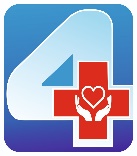 Сегодня в поликлинику пришли сотрудники областной детской газеты «Золотой Ключик» чтобы - личным примером показать необходимость вакцинации против новой коронавирусной инфекции! В гостях у медиков побывали - главный редактор Милютинская Софья Николаевна, заместитель главного редактора Павел Жуков и технический редактор Алексей Фролов. Сотрудники редакции доставили огромную радость и массу позитива медицинским работникам и конечно, сделали фото на память со знаменитым котом Пикселем!Но, главной причиной встречи была совместная акция - сбор денег на подписку газеты «Золотой Ключик» для детей, страдающих онкологическими заболеваниями, в рамках Всемирного дня борьбы против рака. Творите добро!новости ГУЗ «ЛГП №4»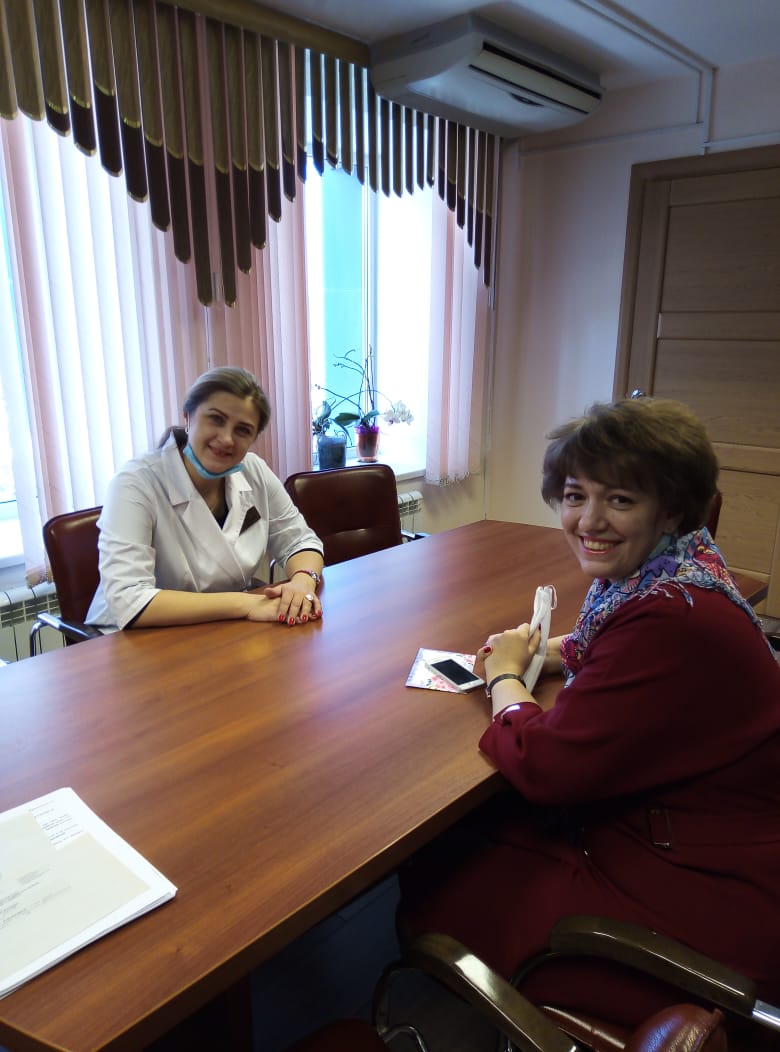 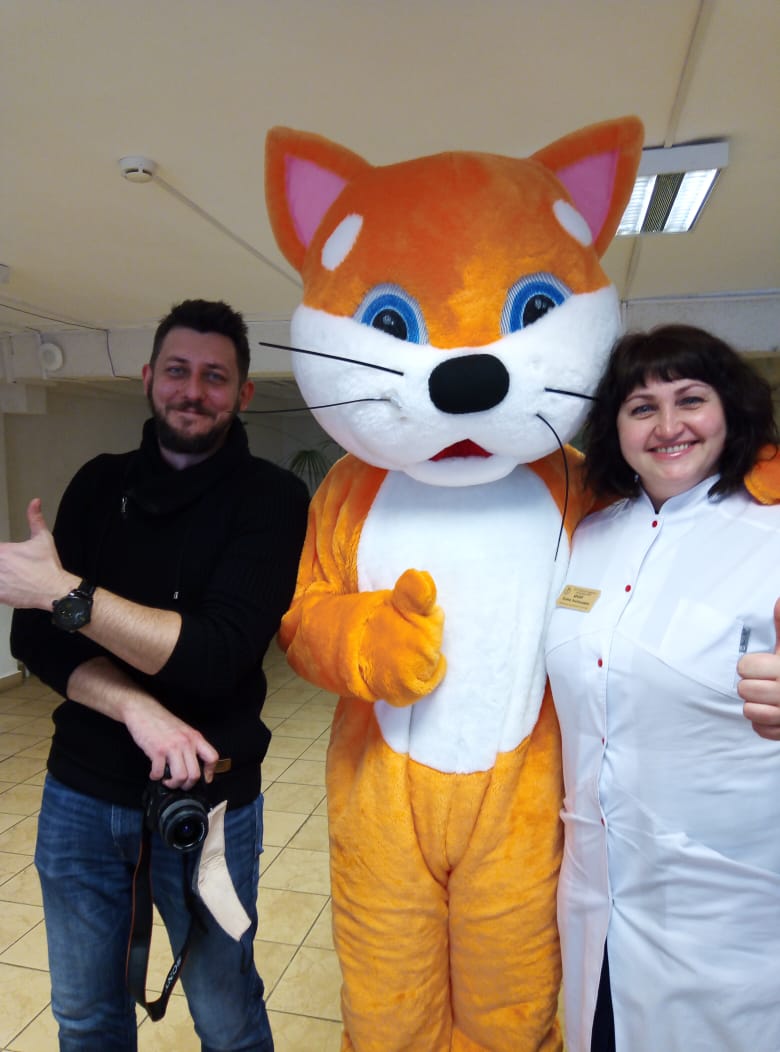 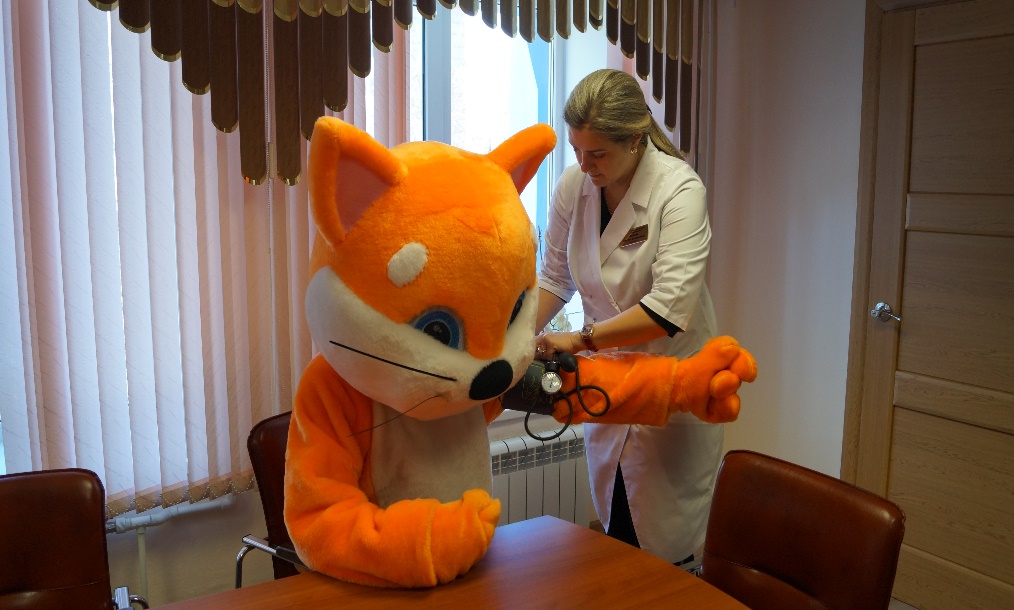 